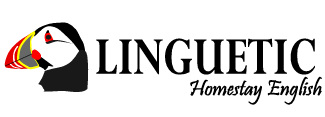 Enquiry form 
Homestay English in ScotlandYou can come for 1 week, 2 weeks or more. Thank you; I will contact you very soon.NicholasFull name (exactly as on your passport or national identity card)(exactly as on your passport or national identity card)________e-mail address________TelephoneHome phoneHome phone________Mobile phoneMobile phone________Date of birthdate/month/yeardate/month/year__ . __.__                           (Under 18s must be with an adult)__ . __.__                           (Under 18s must be with an adult)__ . __.__                           (Under 18s must be with an adult)__ . __.__                           (Under 18s must be with an adult)Level of EnglishPre-Intermediate(CEFR A2)   __Pre-Intermediate(CEFR A2)   __Intermediate
(CEFR B1)  __Upper Intermed,
(CEFR B2)  __Upper Intermed,
(CEFR B2)  __Advanced
(CEFR A1)  __Study aimsI want to do (general English, business English, pronunciation, etc. You choose!):   ______I want to do (general English, business English, pronunciation, etc. You choose!):   ______I want to do (general English, business English, pronunciation, etc. You choose!):   ______I want to do (general English, business English, pronunciation, etc. You choose!):   ______I want to do (general English, business English, pronunciation, etc. You choose!):   ______I want to do (general English, business English, pronunciation, etc. You choose!):   ______Course datesI want to arrive on:Date _ ___ Month _ ___I want to arrive on:Date _ ___ Month _ ___I want to leave on:Date _ ____ Month _ ___I want to leave on:Date _ ____ Month _ ___Your diet:Are you vegetarian?(Typically no meat, poultry, fish, or non-freerange eggs)__(Typically no meat, poultry, fish, or non-freerange eggs)__(Typically no meat, poultry, fish, or non-freerange eggs)__(Typically no meat, poultry, fish, or non-freerange eggs)__(Typically no meat, poultry, fish, or non-freerange eggs)__Are you vegan?(Typically no meat, poultry, fish, animal milk, yoghourt, cheese, eggs, mayonnaise, gelatine, honey)__(Typically no meat, poultry, fish, animal milk, yoghourt, cheese, eggs, mayonnaise, gelatine, honey)__(Typically no meat, poultry, fish, animal milk, yoghourt, cheese, eggs, mayonnaise, gelatine, honey)__(Typically no meat, poultry, fish, animal milk, yoghourt, cheese, eggs, mayonnaise, gelatine, honey)__(Typically no meat, poultry, fish, animal milk, yoghourt, cheese, eggs, mayonnaise, gelatine, honey)__Is there any food you don't eat? (Nuts, pork, fish, etc)__________Now return the form by email to:nicholas@linguetic.co.uknicholas@linguetic.co.uknicholas@linguetic.co.uknicholas@linguetic.co.uknicholas@linguetic.co.uknicholas@linguetic.co.uk